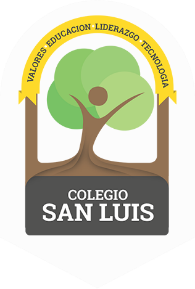 COLEGIO SAN LUIS                                          Kinder 2            Study GuideMath Exam: March 4th and 5th .Count from 1 - 20Identify and write numbers from 1 to 20.Identify and trace shapes; Circle, Square, Triangle, oval, rectangleOpposites: More – Less,  Over and Under,  Day – NightAdditons:   5 + 3 = 8       2 + 4 = 6Phonics Exam: March 6th and 7th .Identify and write the Vowels ( cursive letters ).Identify, write and vocabulary for letters Ll, Kk, Bb, Hh, Oo, Ww, Xx (cursive letters ).Vocabulary: Community Helpers and  Transportation.Good Luck! Miss Any, Miss Penny & Miss Regina